Odporúčané pomôcky do 1. ročníka Písacie potreby a pomôcky (na zošity napísať meno žiaka)  Zošit č. 511 - 5 ks (na slovenský jazyk)
 Zošit č. 513 - 5 ks (na matematiku)
 Zošit č. 624 - 1 ks (slovníček) 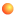  ceruzka č. 2, č. 3 / po 2 ks  pero (TORNÁDO), 
 farebné pastelky (najlepšie nelámavé)
 guma, strúhadlo na ceruzky pravítko
 toaletný papier - 3 rolky, mydlo prezuvky (nie šľapky)
Výtvarná výchova: (uložené v krabici s menom) 
 náčrtník formátu A4 - 1 ks 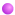  vodové farby 
 štetec plochý (č. 12)
 štetec okrúhly (č. 8)
 plastelína
 voskové pastelky 
 lepidlo (Wurstol) + lepidlo tyčinkové 
 nožnice
 handrička 
 pohár na vodu
 výkresy A3 10 ks (vložiť do igelitovej tašky, neprekladať)
 výkresy A4 20 ks (vložiť do igelitovej tašky)
 farebný papier (sada)Telesná výchova: (uložené v plátennom vrecúšku, na oblečenie a obuv napísať meno)
 tričko
 krátke nohavice
 ponožky
 tepláková súprava,  prípadne legíny a mikina
 tenisky / cvičky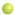 Odporúčané pomôcky do 1. ročníka Písacie potreby a pomôcky (na zošity napísať meno žiaka)  Zošit č. 511 - 8 ks (na slovenský jazyk)
 Zošit č. 513 - 5 ks (na matematiku)
 Zošit č. 624 - 1 ks (slovníček)  ceruzka č. 2, č. 3 / po 2 ks  pero (TORNÁDO), prípadne plniace zelené pero 
 farebné pastelky (najlepšie nelámavé)
 guma, strúhadlo na ceruzky pravítko
 toaletný papier - 4 rolky prezuvky (nie šľapky)
Výtvarná výchova: (uložené v krabici s menom) 
 náčrtník formátu A4 - 2 ks  vodové farby 
 štetec plochý (č. 12)
 štetec okrúhly (č. 8)
 plastelína
 voskové pastelky 
 lepidlo (Wurstol) + lepidlo tyčinkové 
 nožnice
 handrička 
 pohár na vodu
 výkresy A3 20 ks (vložiť do igelitovej tašky, neprekladať)
 výkresy A4 20 ks (vložiť do igelitovej tašky)
 farebný papier (sada)Telesná výchova: (uložené v plátennom vrecúšku, na oblečenie a obuv napísať meno)
 tričko
 krátke nohavice
 ponožky
 tepláková súprava,  prípadne legíny a mikina
 tenisky / cvičky